EMEB JORNALISTA GRANDUQUE JOSÉAtividades Domiciliar – Distanciamento Social Covid – 19Atividades de Arte 6 Ano – Referente a 02(duas) AulasProfessor: RômuloPeríodo: 13 de Julho a 17 de JulhoArte Leia o texto com atenção e faça a atividade que está no final da folhaMonocromia(Mono = Uma; Cromo = Cor; uma cor).Monocromia é a variação tonal das nuances e matizes de uma determinada cor.Nuanças ou matizes são graduações quase imperceptíveis de uma cor, Aplicam-se a todas elas, pois dar-lhes sobretons, como, por exemplo: vermelho + branco = cor-de-rosa ou vermelho + preto = bordô. 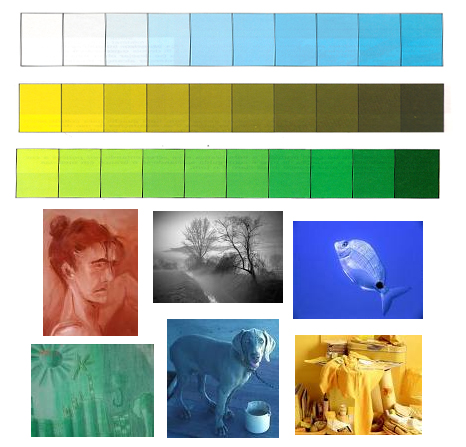 A Monocromia é o esquema mais simples de cor, que se desenvolve utilizando só uma cor com as suas diferentes intensidades de valor e tonalidades.Um bom exemplo deste esquema monocromático, são as pinturas das épocas azul e rosa de “Pablo Picasso”.Como estes esquemas são um pouco monótonos, é habitual os animar com pequenos acentos da cor complementar e também com pequenas variações quentes e frias da cor. 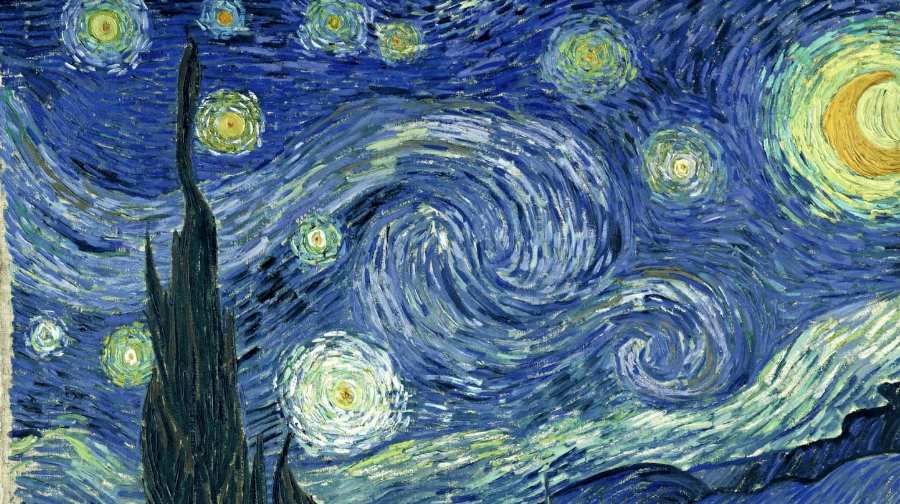 A Noite estreladaEXEMPLOS DE QUADROS UTILIZANDO MONOCROMÍA.Este é um exemplo de quadros monocromáticos da época azul de Pablo Picasso.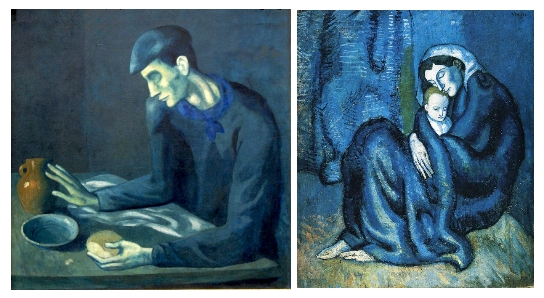 
Estes são exemplos de quadros monocromáticos da época rosa de Pablo Picasso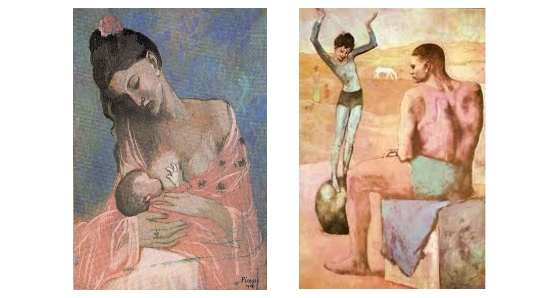 MONOCROMIA - TRAMA DE FORMAS GEOMÉTRICAS.
Pinte o quadro com tramas geométricas usando a variação de tons de apenas uma cor.

Exemplo com cor azul: pode-se usar o azul, azul claro, azul escuro ou outras cores que tendem para o azulado. pode-se acrescentar preto ou branco para alterar a tonalidade da cor escolhida.

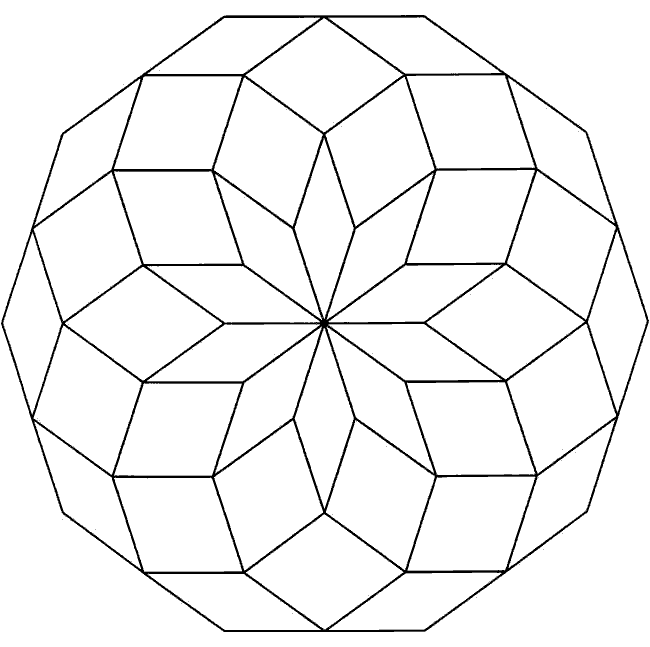 